1 John 4:7,8Beloved, let us love one another, for love is from God; and everyone who loves is born of God and knows God.



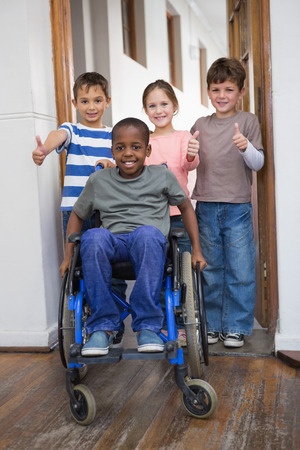 The one who does not love 
does not know God, 
for God is love.